Grupo de Trabajo del Tratado de Cooperación en materia de Patentes (PCT)Novena reuniónGinebra, 17 a 20 de mayo de 2016PROYECTO revisado DE ORDEN DEL DÍApreparado por la SecretaríaApertura de la reuniónElección del Presidente y de dos VicepresidentesAprobación del orden del día
(documento PCT/WG/9/1 Rev. 2)Estadísticas del PCTReunión de las Administraciones Internacionales del PCT:  Informe de la vigesimotercera sesión
(documento PCT/WG/9/2)Servicios en línea del PCT
(documento PCT/WG/9/17)Informe de situación sobre el proyecto piloto eSearchCopy en la Oficina Europea de Patentes
(documento PCT/WG/9/23)Reutilización eficaz de los resultados de la búsqueda y el examen más allá de los informes internacionales:  Utilización de WIPO CASE 
(documento PCT/WG/9/4)Entrada en la fase nacional mediante el sistema ePCT
(documento PCT/WG/9/24)Encuesta entre los usuarios del PCT 
(documento PCT/WG/9/11)Ingresos por tasas del PCT:  Informe sobre la marcha del examen de posibles medidas para reducir el riesgo de exposición a las fluctuaciones de los tipos de cambio 
(documento PCT/WG/9/9)Propuesta sobre la política de tasas del PCT para estimular la presentación de solicitudes de patente por parte de las universidades y las instituciones públicas de investigación de determinados países, en especial países en desarrollo y países menos adelantados
(documento PCT/WG/9/25)Reducciones de tasas para solicitantes de determinados países, en particular, países en desarrollo y países menos adelantados 
(documento PCT/WG/9/10)Coordinación de la asistencia técnica en el marco del PCT
(documento PCT/WG/9/8)Formación de examinadores
(documento PCT/WG/9/18)Prórroga de la designación de las Administraciones encargadas de la búsqueda internacional y del examen preliminar internacional 
(documento PCT/WG/9/14)Colaboración en la búsqueda y el examen – Tercer proyecto piloto 
(documento PCT/WG/9/20)PCT Direct en la Oficina Europea de Patentes:  Informe de situación 
(documento PCT/WG/9/21)Indicación de los símbolos de la clasificación nacional en la portada de las solicitudes internacionales publicadas
(documento PCT/WG/9/26)Documentación mínima del PCT:  Informe de situación 
(documento PCT/WG/9/22)Norma técnica sobre listas de secuencias en virtud del PCT
(documento PCT/WG/9/15)Revisión de la Norma ST.14 de la OMPI
(documento PCT/WG/9/7)Dibujos en color
(documento PCT/WG/9/19)Número de palabras en los resúmenes y en los dibujos de la página de portada
(documento PCT/WG/9/16)Posibles mejoras en el sistema de búsqueda internacional suplementaria 
(documento PCT/WG/9/6)Corrección de la solicitud internacional cuando esta contenga elementos o partes presentados “por error”
(documento PCT/WG/9/13)Reivindicaciones de prioridad presentadas el mismo día
(documento PCT/WG/9/3)Transmisión por la Oficina receptora de los resultados de la búsqueda y/o clasificación anterior a la Administración encargada de la búsqueda internacional 
(documento PCT/WG/9/5)Supresión de las “disposiciones sobre incompatibilidad” en el Reglamento del PCT 
(documento PCT/WG/9/12)Otros asuntosResumen de la PresidenciaClausura de la reunión[Fin del documento]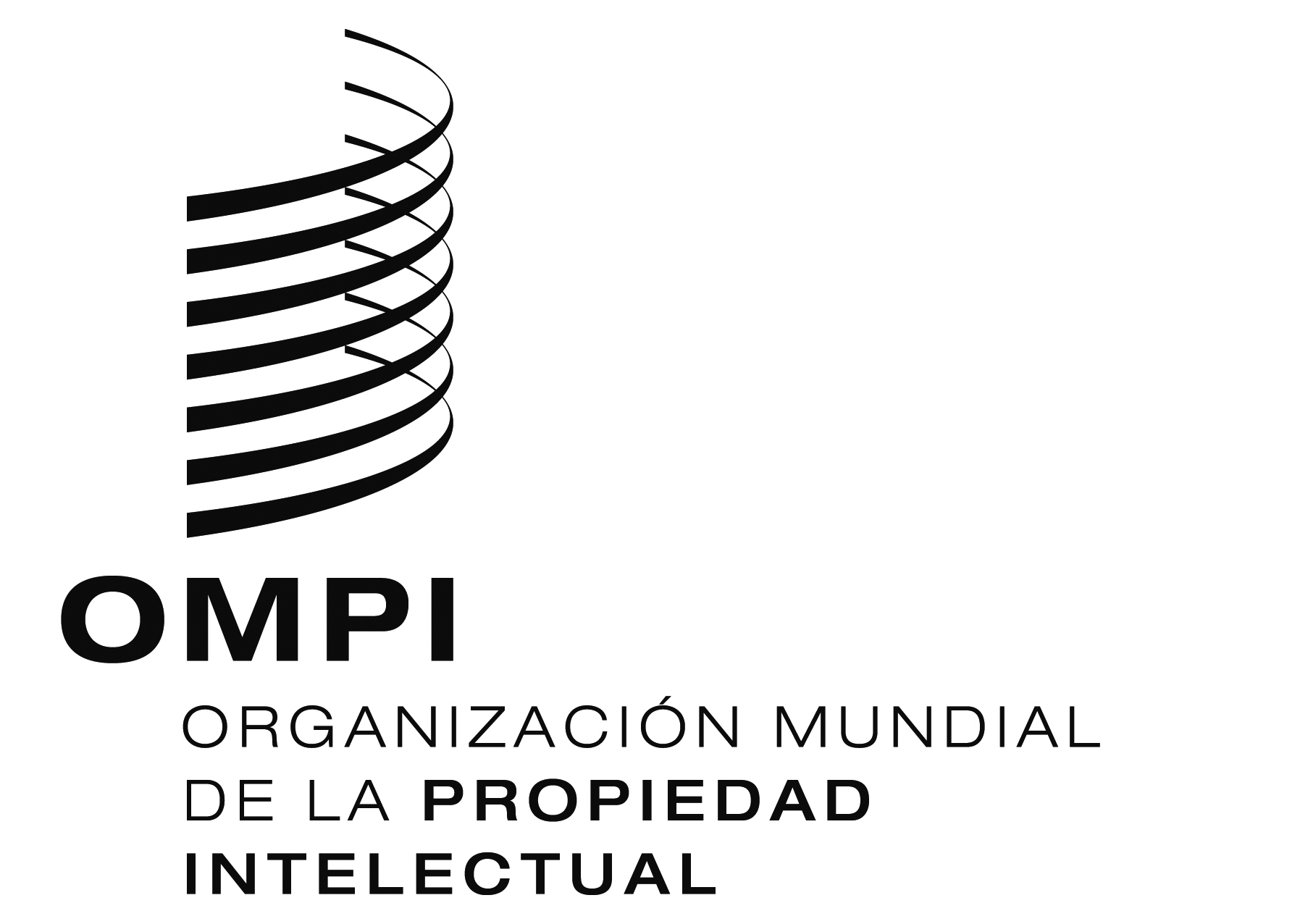 SPCT/WG/9/1 Rev. 2    PCT/WG/9/1 Rev. 2    PCT/WG/9/1 Rev. 2    ORIGINAL: INGLÉSORIGINAL: INGLÉSORIGINAL: INGLÉSFECHA:  29 DE ABRIL DE 2016FECHA:  29 DE ABRIL DE 2016FECHA:  29 DE ABRIL DE 2016